В нашій гімназії активно діє волонтерський рух. Головою цього сектору обрано Акимову Аліну, ученицю 9-в класу, яка на сьогодні очолює районний волонтерський сектор ХМОУС. Протягом двох років ми залучалися до багатьох благодійних акцій та отримали декілька подяк від різних організацій: за участь у проведенні Дня Св.Миколая у приміщенні будинку малятка, за надання благодійної допомоги харківському військовому шпиталю, за активну взаємодію із волонтерами з передової (від Товариства Ветеранів Антитерористичної операції).Минулої весни наші діти за власної ініціативи прийняли участь у концерті в приміщенні військового шпиталю; також наші гімназисти прийняли участь в акції «Передаємо наші ручні вироби волонтерам» - для людей, які потребують емоційної підтримки… Це були мотанки,  обереги, браслети,  брелоки та ін.Також минулої весни наших волонтерів було запрошено на зворушливу зустріч у "Harkiv Palace"на  аукціон до Всесвітнього дня дітей із хромосомними особливостями.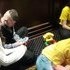 Цієї осені наші волонтери прийняли участь в обласному молодіжному зльоті  «Я-Українець!» та в сімейному святі, що було організовано міським центром волонтерів у парку Перемоги.Не перестаємо активно взаємодіяти із харківським волонтерським центром і зараз: прийняли участь у благодійній акції «Соціальний рюкзачок» із канцтоварами для вихованців дитячих будинків із зони АТО.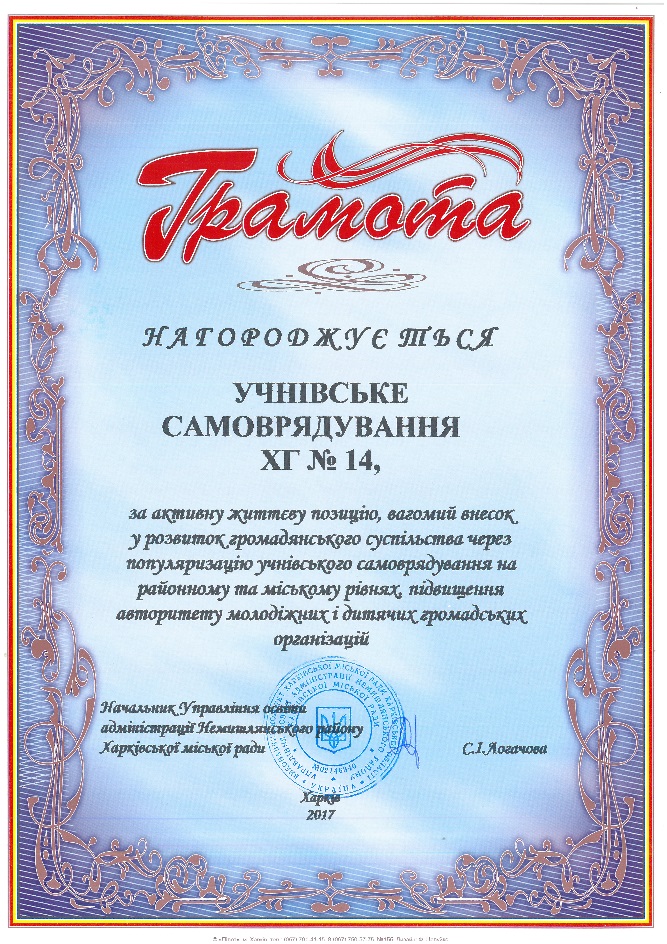 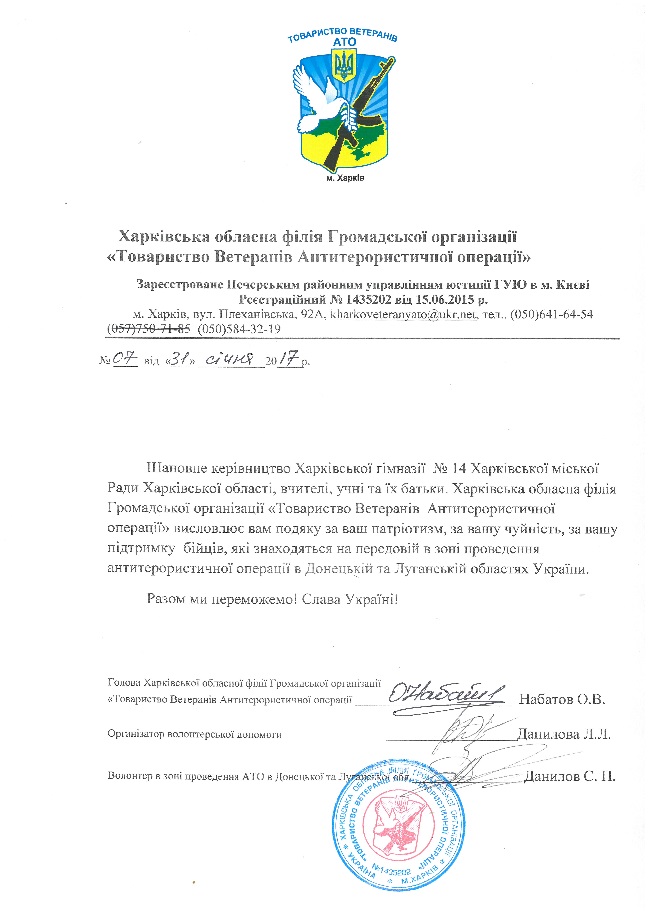 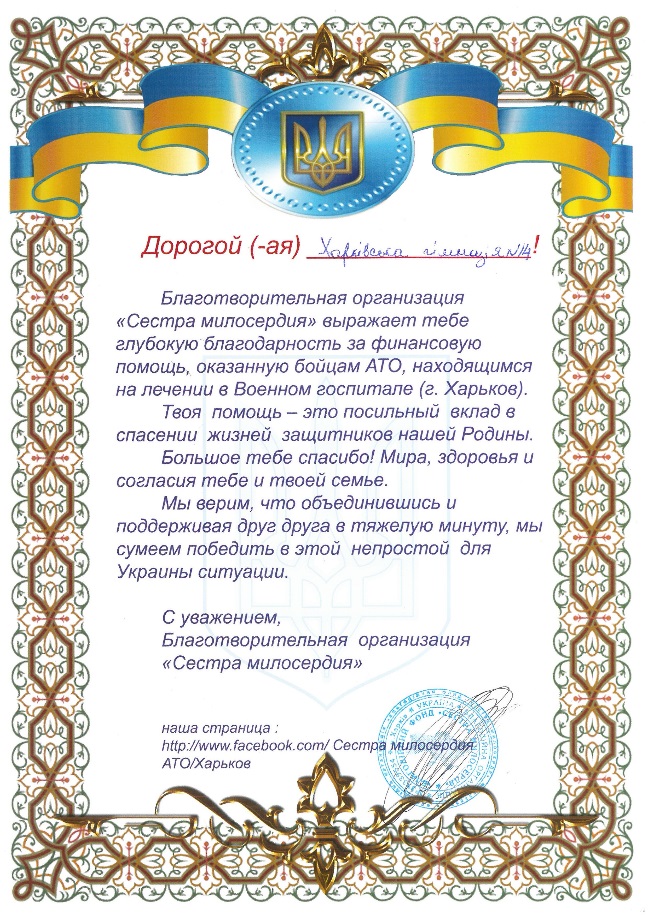 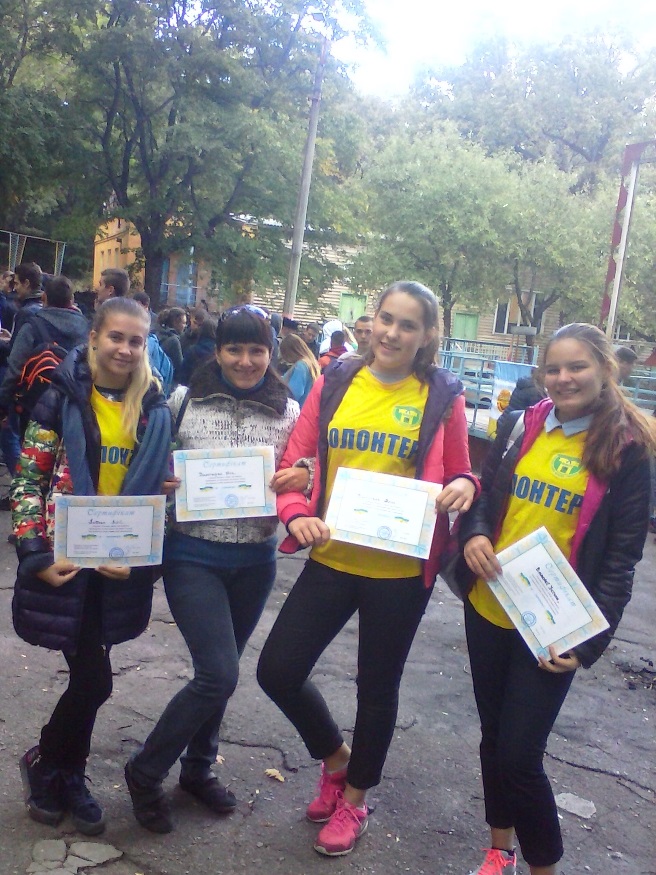 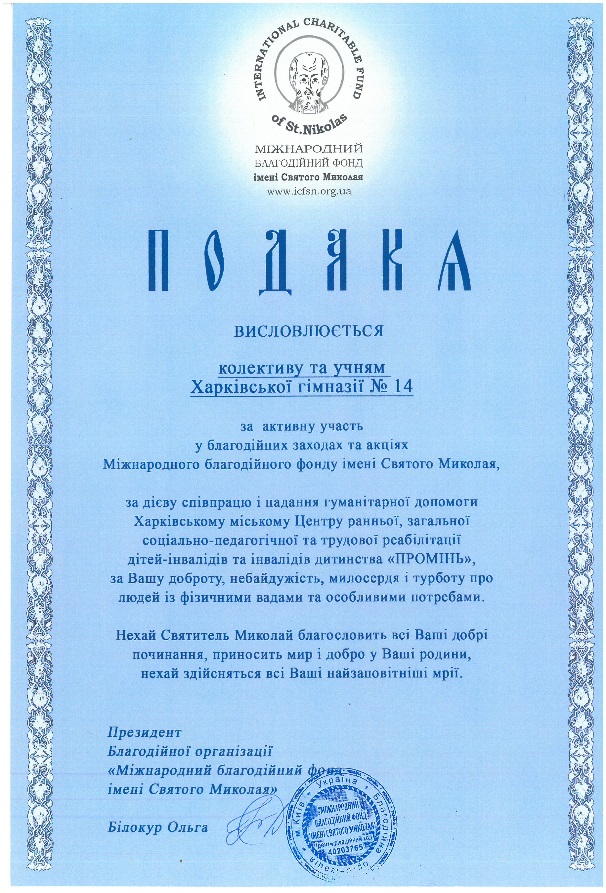 